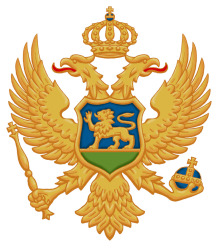 Crna GoraMinistarstvo poljoprivrede i ruralnog razvojaUprava za šumeBroj: 2812/7Pljevlja, 25.05.2017. godine	Tenderska komisija za sprovođenje postupka davanja šuma u državnoj svojini na korišćenje prodajom drveta u dubećem stanju, za 2017. godinu, formirana rješenjem Ministarstva poljoprivrede i ruralnog razvoja-Uprave za šume, broj 1661 od 06.04.2017 godine, na osnovu čl. 6 st. 1 i 4, 15, 16 i 17 Uredbe o prodaji i davanju u zakup stvari u državnoj imovini („Sl. list CG“, br. 44/10), i člana 4 stav 2 Odluke Vlade Crne Gore o davanju šuma u državnoj svojini na korišćenje prodajom drveta u dubećem stanju (,,Sl.list CG'', br.15/17 ), za 2017 godinu br.07-365 od 16.02.2017 godine, a u vezi sa članom 196 Zakona o opštem upravnom postupku, u postupku po Javnom pozivu za davanje šuma na korišćenje prodajom drveta u dubećem stanju, za 2017. godinu, broj 1360 od 23.03.2017. godine, koji je objavilo Ministarstvo poljoprivrede i ruralnog razvoja-Uprava za šume, rješavajući u prvom stepenu,povodom prigovora Doo''Brojni Laz'', Rožaje; protiv Odluke tenderske komisije broj:2253/2 od 04.05.2017.godine, d o n o s iO  D  L  U  K  UPRIGOVOR Doo „Brojni Laz'', Rožaje, protiv Odluke tenderske komisije broj 2253/2 od 04.05.2017.godine, odbija se kao neosnovan.O  b  r  a  z  l  o  ž  e  nj  eDispozitivom pobijane odluke, tenderska komisija je odbila kao neprihvatljivu ponudu Doo''Brojni Laz'', Rožaje, iz razloga neispunjenja uslova iz Javnog poziva Ponuđač Doo ''Brojni Laz'', Rožaje nije dostavila potvrdu o plaćenim porezima i doprinosima u skladu sa Javnim pozivom, t.j. u roku od 90 dana prije dana javnog otvaranja ponuda. Ovo predstavlja eliminatorni uslov za odbijanje ponude kao neprihvatljive iz tačke 4.1. Javnog poziva.Ponuđač,Doo „Brojni Laz'',Rožaje, nije doostavio dokaz-posjedovni list o vlasništvu poslovnog prostora-pogona za primarnu preradu drveta; za polufinalnu i finalnu preradu drveta, osnovnih sredstava, opreme i mašina za primarnu proizvodnju drveta, osnovnih sredstava-opreme i mašina za polufinalnu i finalnu preradu drveta, list nepokretnosti. Samim tim smatra se da ponuda ne odgovara uslovima predviđenim Javnim pozivom i tenderskom dokumentacijom.Protiv navedene odluke blagovremeno je podnio prigovor ponuđač Doo „Brojni Laz'', Rožaje; ne navodeći  zakonom određene razloge za pobijanje prvostepene odluke,ističe da je nezadovoljan odlukom i da komisija, ''ne poštujući  pravila konkursa i njegovoem pogrešnom primjenom, odbila je kao neprihvatljivu ponudu, čime su drastično oštećeni jer to preduzeće zadovoljava sve uslove Javnog poziva za davanje šuma na korišćenje u dubećem stanju za 2017.godinu.broj 1360 od 23.03.2017.godine''. Smatraju da je neodrživ stav komisije da ponuđač nije dostavio potvrdu o plaćenim porezima i doprinosima u skladu sa Javnim pozivom jer je ponuđač Doo ''Brojni Laz'', Rožaje,izmirio obaveze prema zaposlenim radnicima zaključno sa decembrom mjesecom 2016.godine, neto zarade i doprinosi se isplaćuju  do 15-og u mjesecu za prethodni mjesec, zavisno od finansiske situacije i od tog datuma se računaju eventualna kašnjenja u isplatama obaveza po osnovu poreza i doprinosa. Smatraju da su tim ispunili obavezu zaključno sa decembrom 2016.godine a kašnjenje uplata doprinosa za januar 2017.godine, na dan otvaranja ponuda 10.04.2017.godine, bilo je manje od 90 dana. Posebno naglašavaju da je komisija bila tolerantna prema ponuđačimna koji su se prijavili za reprogram poreskih obaveza i duži period ne izmiruju poreske obaveze, dok ponuđač Doo ''Brojni Laz'', Rožaje, redovno izmiruje svoje obaveze.Što se tiče navoda da nijesu dostavili pojedovni  list na pravno lice kao dokaz o vlasništvu, ističu da je u okviru svoje ponude dostavio dokument: Rješenje, koje izdaje Opština Rožaje, Sekretarijat za privredu i finansije o vlasništvu objekata, ispunjenjosti uslova za obavljanje poslova drvoprerade, ispunjenosti tehničkih uslova, uređaja i opreme, zaštite na radu i unapređenja čovjekove sredine, kao i drugih propisanih uslova. Ističu još da su dostavili sve  dokumente tražene Javnim pozivom.Smatraju da je komisija trebala uvidom u statut preduzeća Doo ''Brojni Laz'', Rožaje, utvrdi po njima’’nespornu’’, činjenicu da su zemljište i oprema unešena i upisana kao početni kapital tj osnivački ulog preduzeća. Dostavljeni posjedovni list je izdat na ime  Honsić Šefkija koji je osnivač i izvršni direktor preduzeća. Obzirom da je u toku ažuriranje postupka izrade Katastra nepokretnosti KO Donja Lovnica kojoj pripada parcela na kojoj se nalazi objekti ovog preduzeća već na ime pomenutog Honsić  Šefkija, jer KO nije još stupila ’’u pravni promet’’. Traže da se iz svih naprijed iznijetih razloga ukine Odluka broj 2253/2 od 04.05.2017.godine i obustave sve aktivnosti i radnje koje bi ona proizvela ili je već proizvela od dana njenog donošenja pa na dalje.Tenderska komisija je po razmatranju prigovora protiv pobijane odluke, same odluke i ostalih spisa ove upravne stvari, ocjene iznijetih navoda,  pojedinačno i zajedno, našla da je prigovor neosnovan a pobijana odluka zakonita iz sledećih razloga:Javni poziv je objavljen u dnevnim novinama ''Pobjeda '', dana 23.03.2017.god, u kome su dati uslovi za javljanje na tender. U tački 3 stav 3 Javnog poziva se eksplicitno navodi: (citiramo:''Ponude koje su predviđenom roku dostavljenje bez svih traženih podataka i dokumentacije ili na način koji nije u skaladu sa uslovima ovog Javnog poziva i tenderske dokumentacije neće se uzeti u razmatranje i biće odbijene kao neprihvatljive'',kraj citata).Pored ostalog u tački 3 stav 2 pomenutog tendera je rečeno: (citiramo:''kod dostavljanja svojih ponuda ponuđači moraju poštovati sve instrukcije (uslove i upustva), forme, odredbe i specifikacije sadržane u ovoj tenderskoj dokumentaciji'', kraj citata. Navodi se još (citiramo:'' Tenderska komisija može ocijeniti samo podatke koji su sadržani u ponudama'', kraj  citata).Kod ovakvog sleda stvari jasno je da ponuđač-podnosioc prigovora,Doo''Brojni Laz'', Rožaje,  nije dostavio traženi podatak-dokaz od strane Poreske uprave o izmirenim obavezama po osnovu isplate poreza i doprinosa ili po osnovu koncesionih i drugih nakanada do 90 dana prije javnog otvaranja ponuda u skladu sa propisima Crne Gore odnosno propisima države u kojoj ponuđač ima sjedište(Tačka 4.1. Eliminatorni uslovi za odbijanje ponude.kao neprihatljivih,su.....stav 2.). Detaljnim uvidom u dokumentaciju ponuđača doo ’’Brojni Laz ’’, Rožaje, utvrđeno je da je dostavljeno  Uvjerenje Poreske uprave, P.J. Rožaje br.03/15-03-718 od 05.04.2017 godine kojim se konstatuje da su izmirene obaveze po osnovu poreza i doprinosa na zaposlene zaključno sa 31.12.2016 godine, što nije u skladu sa uslovima iz Javnog poziva kojim je određeno da će se odbiti  kao neprihvatljiva ponuda ponuđača koji ima neizmirene obaveze po osnovu uplate poreza i doprinosa ili po osnovu koncesionih i drugih naknada do 90 dana prije dana javnog otvaranja ponuda, u skladu sa propisima Crne Gore, odnosno propisima države u kojoj ponuđač ima sjedište. Javne ponude za Javni poziv- tender otvarane su 10.04.2017.godine sa početkom u 11 časova. Kako se taj dan uzima kao dan prije koda u roku od 90 moraju biti izmirene sve navedene obaveze, poslednji datum izmirenih obaveza po osnovu isplate poreza i doprinosa za zaposlene  mora biti poslije 10.01.2017.godine kao dana koji je graničan u ispunjenje ove obaveze odnosno zaključno sa  01/2017 budući da se poreska evidencija za ovu vrstu obaveza vodi na mjesečnom nivou. Podnosilac prigovora je po priznanju istih izmirio sve obaveze obaveza po osnovu poreza, doprinosa i koncesija zaključno sa decembrom 2016.god. Ne stoje navodi  iznijeti u prigovoru da je to poslednji datum mogućeg izmirenja obaveza jer je novi tender – Javni poziv objavljen 23.03.2014.godine, pa su se obaveze po osnovu poreza i doprinosa na zaposlene mogle izmiriti zaključno sa mjesecom januarom, februarom i martom mjesecom 2017.god, i da se sa tim valjanim potvrdama učestvuje na Javnom pozivu reguralno. Uvjerenje sadrži datum izmirenja obaveza po osnovu uplate poreza i doprinosa na zaposlene  ''zaključno sa 2016.godine'', a naprijed smo iznijeli da je dan izmirenja obaveza po osnovu poreza, doprinosa i koncesija, 10.01.2017.godine. Dakle nijesu osnovani navodi podnosioca prigovora-ponuđača iznijeti u tom smislu jer kod ovakvog stanja stvari ispunjeni su svi uslovi da se ponuda eliminiše kao neosnovana jer je jasno je da ponuđač-podnosioc prigovora, nije dostavio traženi podatak-dokaz od strane Poreske uprave o izmirenim obavezama po osnovu isplate poreza i doprinosa ili po osnovu koncesionih i drugih nakanada do 90 dana prije javnog otvaranja ponuda, što je eliminatorni uslov. Sve ostalo što je iznio podnosilac prigovora-ponuđač u ovom smislu je pokušaj neuspjelog pravdanja propusta samog ponuđača koji su doveli do ishoda ovog postupka.Pravo učešća na na ovom Javnom pozivu – tenderu imju pravna lica registrovana  za obavljanje djelatnosti iz oblasti šumarstva i drvne industrije. Dakle pravna lica na koja moraju glasiti i posjedovni listovi – listovi nepokretnosti kao dokaz o svojini - vlasništvu poslovnog prostora-pogona za primarnu preradu drveta; za polufinalnu i finalnu preradu drveta, osnovnih sredstava, opreme i mašina za primarnu proizvodnju drveta, osnovnih sredstava-opreme i mašina za polufinalnu i finalnu preradu drveta, list nepokretnosti  popisne liste kao kumulativni uslov i a ne ili. Fizičkim licima nije dozvoljeno učešće na Javnom pozivu. Podnsoilac prigovora je podnio u ponudi posjedovne listove na fizičko lice Honsić Šefkije a ne na ponuđača, D.o.o ''Brojni laz'', Rožaje. U Obrascu 2: Pregled ponude pod brojem 8 jasno stoji: ''Dokaz  o vlasništvu poslovnog prostora-pogona za primarnu preradu drveta; za polufinalnu i finalnu preradu drveta, osnovnih sredstava, opreme i mašina za primarnu proizvodnju drveta, osnovnih sredstava-opreme i mašina za polufinalnu i finalnu preradu drveta, list nepokretnosti i popisne liste''. Dokaz o vlasništvu je list nepokretnosti-posjedovni list koji glasi na pravno lice-ponuđača učesnika u Javnom pozivu- tenedru. Posjedovni list-list nepokretnosti izdaje Uprava za nekretnine Crne Gore i to je jedini dokaz o sviini i vlasništvu koji je validan. Sva dokumenta, koje navodi ponuđač u prilog svojih tvrdnji, nijesu dokazi o vlasništvu pomenutih objekata i opreme a član konzorcijuma mora ispunjavati sve uslove iz javnog poziva kao i nosilac ponude, što ovdje nije slučaj jernemam nosioca Ponude ispred Konzorcijuma Ibar 2017.U Javnom pozivu – tenderu jasno stoji da citiramo: ''Ponude koje su u predviđenom roku dostavljene bez svih traženih podataka i dokumentacije ili na način koji nije u skladu sa uslovima iz ovog Javnog poziva i tenderske dokumentacije neće se uzeti u razmatranje i biće odbijene kao neprihvatljive.Navodi koji se ističu u korist tvrdnji ponuđača da je KO Donja Lovnica, u postupku usvajanja i stupanja na pravnu snagu, ne predstavlja argument u korist ponuđača a protiv pobijane odluke, jer u zemljišnim knjigama valda kontinuitet i sve do stupanja na snagu novog katastra, na snazi su podaci iz rnijeg katastra u kome se mogao izvršiti upis na pravno lice učesnika u Javnom pozivu-Javnom tenderu, što ponuđač nije uradio iz njemu znanih razloga a što predstavlja razlog zbog kojeg je ponud odbijena.Tenderska komisija je cijenila i ostale navode iznijete u prigovoru i odlučila je da oni nijesu od uticaja na drugačije rješavanje ove upravne stvari.Sa izloženog Tenderska komisija je u svemu u skladu sa svojim ovlašćenjima, primjenom člana 17, Uredbe o prodaji i davanju u zakup stvari u državnoj imovini („Sl. list CG“, br. 44/10), i čl.234 i 235 stav 1 ZUP-a, odlučila kao u dispozitivu ove odluke.Ova odluka je konačna u upravnom postupku.PRAVNA POUKA: Protiv ove odluke može se pokrenuti upravni spor tužbom kod Uprvnog suda Crne Gore u roku od 30 dana od dana prijema ove odluke.                                                                                                                      Tenderska komisija:    Dostavljeno:                                                             1. Vule Bošković, predsjednik ____________________ -Podnosicu prigovora,                                             2. Zoran Golubović, član         ____________________-Uprvi za šume,                                                        3. Goran Koljenšić, član           ____________________- a/a                                                                            4. Milena Terzić, član              ____________________                                                                                     5. Pavle Međedović, član       ____________________